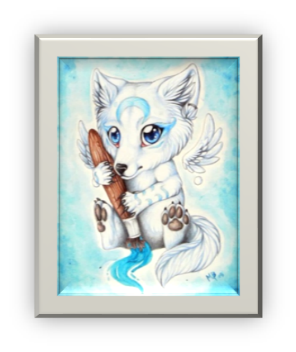 2. A	 TÝDENNÍ PLÁN23. týden	(30.1. – 3.2. 2023) 30.1. 2023 plavání (s sebou plavky, koupací čepici), zimní čepici – vše v igelitové tašce3.2. 2023 – pololetní prázdninyPŘEDMĚTCO BUDEME UČIT?JAK SE MI DAŘÍ?JAK ZPRACOVÁVÁME V PŘÍPADĚ NEMOCI?ČESKÝ JAZYKPS 38-39Rozděluji hlásky na samohlásky a souhlásky.Znám tvrdém souhlásky.Umím vyjmenovat měkké souhlásky.Dokáži ve slově graficky vyznačit hlásky.ČESKÝ JAZYKučebnice str. 52-53Rozděluji hlásky na samohlásky a souhlásky.Znám tvrdém souhlásky.Umím vyjmenovat měkké souhlásky.Dokáži ve slově graficky vyznačit hlásky.písemně 52/8; 53/15ČTENÍ,       PSANÍčítanka 66-67Dokážu číst se správnou intonací a hlasitostí.Odpovím na otázky k textu.ČTENÍ,       PSANÍpísanka strana 38Správně napíši písmena z,ž,Z,Ž a slova s nimi.MATEMATIKAPS 2.díl 5-6Sčítám a odčítám do 90.Pracuji v různých prostředích, hledám více možností a nevzdávám se.Umím zpaměti násobit a dělit 2,3,4.Seznámím se s novým prostředím rodokmen a řeším úlohy o věku.Zpaměti násobilka 2,3,4.Kontrola dlouhodobého úkolu měření výšky.PRVOUKAPS 40Lidé a společnostRozliším rozdíl mezi přírodninou, surovinou a výrobkem.